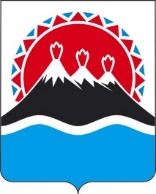 П О С Т А Н О В Л Е Н И ЕПРАВИТЕЛЬСТВА  КАМЧАТСКОГО КРАЯ                   г. Петропавловск-КамчатскийВ соответствии со статьей 2 Закона Камчатского края от 25.03.2008 № 28  «О Порядке разграничения муниципального имущества между муниципальными образованиями в Камчатском крае», учитывая согласования временно исполняющего обязанности главы муниципального образования «Олюторский муниципальный район» и главы муниципального образования «сельское поселение «село Ачайваям» перечня имущества, находящегося в собственности муниципального образования «Олюторский муниципальный район», передаваемого в собственность муниципального образования «сельское поселение «село Ачайваям», в порядке разграничения муниципального имуществаПРАВИТЕЛЬСТВО ПОСТАНОВЛЯЕТ:Утвердить перечень имущества, передаваемого муниципальным образованием «Олюторский муниципальный район» в муниципальную собственность муниципального образования «сельское поселение «село Ачайваям» в порядке разграничения муниципального имущества, согласно приложению к настоящему постановлению.Право муниципальной собственности на муниципальное имущество, передаваемое муниципальному образованию «сельское поселение «село Ачайваям» в соответствии с настоящим постановлением, возникает со дня подписания передаточного акта о принятии имущества в муниципальную собственность муниципального образования «сельское поселение «село Ачайваям». Настоящее постановление вступает в силу после дня его официального опубликования.Приложение к постановлению                                                                                                                                                      Правительства Камчатского края                                                                                                                                                      от _______________№_________Переченьимущества, передаваемого муниципальным образованием «Олюторский муниципальный район» в муниципальную собственность муниципального образования «сельское поселение «село Ачайваям» в порядке разграничения муниципального имущества[Дата регистрации]№[Номер документа]О разграничении имущества, находящегося в муниципальной собственности, между муниципальным образованием «Олюторский муниципальный район» и муниципальным образованием «сельское поселение «село Ачайваям»Председатель Правительства Камчатского края[горизонтальный штамп подписи 1]Е.А. Чекин№ п/пПолное наименование организации, на балансе которой находится предлагаемое к передаче имуществоАдрес местонахождения организации, на балансе которой находится предлагаемое к передаче имуществоНаименованиеимуществаАдресместонахожденияимуществаИндивидуализирующиехарактеристики имуществаПункт ____части ____статьи 50Федерального закона от 06.10.2003 
№ 131-ФЗ12345671.Склад ГСМКамчатский край, Олюторский район,С. Ачайваям, ул. КаююКадастровый номер 82:03:000001:557,общая площадь 41,5 кв.мпункт 5 части 12.Земельный участокКамчатский край, Олюторский муниципальный район,Сельское поселение «село Ачайваям»Кадастровый номер 82:03:000001:510,площадь 2497+/-17,49 кв.мпункт 5 части 1